St. Edward’s University Website – www.stedwards.edu
Quick Reference Guide: Faculty ProfilesLast Updated: 10/20/15Table of Contents:OverviewWho’s This Document For?Website GoalsHow Often Should I Update Content?For HelpGetting StartedFaculty Profile Information ChecklistWebsite TourSample Faculty Profile PageHow-to GuideFinding your ProfileEditing your ProfileFAQsOverviewThe faculty profiles are intended to be flexible and allow for you to accurately showcase your professional, academic career and highlight unique achievements. This profile framework was developed in conjunction with St. Edward’s University faculty (full time and adjunct) in late 2014 and early 2015.Each faculty member will be responsible for the...accuracy of their own informationmaintenance of their profileWho’s This Document For?This document is a quick reference guide for faculty who wish to update their official St. Edward’s website profile.Website GoalsThe current version of the St. Edward’s University website was launched to the public in July 2015. In Fall of 2014, the following goals were established as the guiding principles for the web presence. It is critical to keep these goals in mind as new content is added.

Goal 1. Increase awareness of the St. Edward’s brand and enhance the reputation of St. Edward’s as an intellectual and scholarly center.Goal 2. Increase quality and number of students in all academic programsGoal 3. Establish a website that provides a consistent user experience for internal and external stakeholders to gather information and execute tasks quickly and efficiently.How Often Should I Update Content?Any outdated or incorrect content can and should be updated regularly. However, it is recommended that your profile be refreshed every six-to-12 months.For HelpPlease contact support@stedwards.edu with technical questions.Getting StartedFaculty Profile Information ChecklistGeneral rules of thumb:When possible, link to additional source information (articles, presentations, videos, etc)List most recent items firstGeneral InformationImage  (Your official St. Edward’s headshot. Check with Marketing to attend next photoshoot.)First NameLast NameDisplay Name (If you prefer an alternative to what’s in the official HR system)PhoneOffice LocationOffice Location Detail (ex. Sorin Hall 213)Campus MailboxTitlesOffice Hours (ex. M 9:00am - 10:00am)Summary (up to 300 characters)Bio (up to 700 characters)Education (Bachelors, Masters, Doctoral Degrees)CV (Your resumé in PDF format)Optional Information:Website TourSample Faculty Profile PageLeft Column Items (Top to Bottom):ImageEmailPhoneMailboxOfficeOffice HoursSchoolDepartmentMy LinksCVHow-to GuideFinding your ProfileEditing your ProfileFAQsQ. Who is responsible for updating my profile?A. Every faculty member is responsible for the accuracy and quality of their profile information.Q. How quickly will my edits appear on the website?A. Immediately.Q. How often should I update my profile?A. Once a semester.Q. Can someone else edit my profile?A. Yes. Members of the web team have access to update your profile.Q. Can you automatically update my office hours? My CV?A. No, not at this time. We are continuing to investigate ways to feed in this information.Q. How often does it sync with Banner?A. Every night the campus directory data and banner are synchronized.Q. Is it required to have my photo on my profile?A. Excluding unique situations, yes. Faculty who do not wish to have their photo posted should discuss with your dean.Q. Can I provide my own photo?A. No. The photography will be official university photos. The marketing department provides an opportunity at the beginning of every new semester to take a new “head shot”. Please contact marketing at marketing@stedwards.edu if you’d like to be included in the next photo shoot.OverviewPersonal Statement
 (Appears in larger gold font, as a “quote”)Professional CertificationsAcademic AppointmentsYear Started
 (The year you first started working at St. Edward’s)Languages SpokenAchievement & InvolvementHonors & AwardsCommunity ServiceOrganizations, Boards & MembershipsConferencesResearchResearchExternal GrantsActive GrantsPreviously Awarded GrantsCreative ExpressionCreative Expression StatementPublications & ArticlesPublicationsArticlesPresentationsPresentationsExhibitionsPerformancesCreative WorksFor StudentsClass PreparationOutside the ClassroomWhy I TeachLinksPersonal WebsiteLinkedInFacebookTwitterInstagramYouTubeFlickrGoogle +Other1) The Hamburger MenuThe menu in the upper right is called the main menu (aka the hamburger menu).

 2) Quick LinksProvides access to strategic initiatives, areas the university chooses to promote, and popular links.3) Information For…
Also known as the Audience Gateways and provide quick access to popular links highly relevant to that audience.4) CTAsAlso known as the “Calls to Action,” these buttons drive enrollment conversion.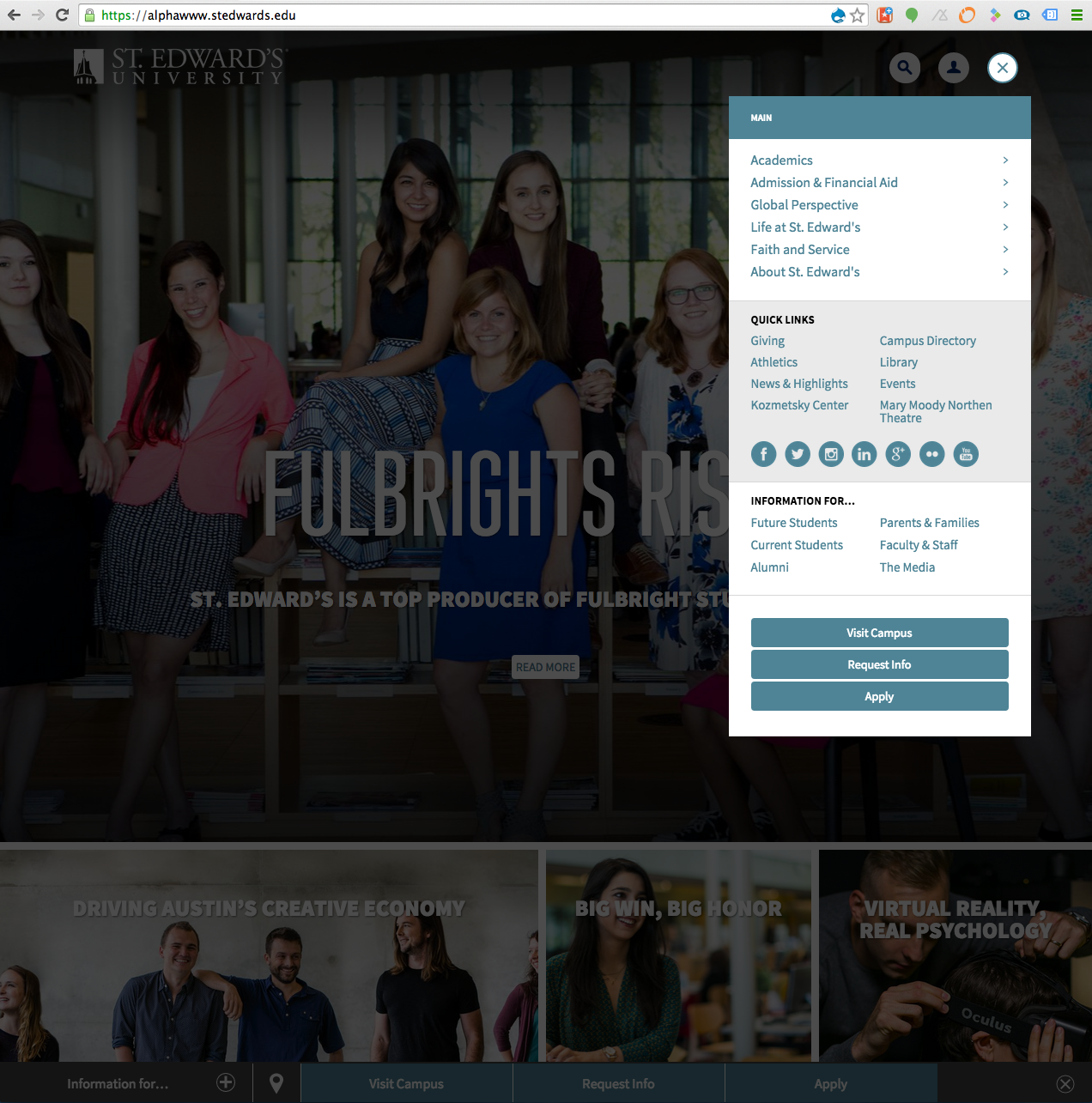 5) Search
 Uses Google Custom Search to find relevant information quickly.6) LoginProvides access to third-party transaction websites that require a login. Also provides links to Drupal-specific links and pages.7) The Sticky BarCalled the ‘sticky bar’ because it sticks to the bottom of the browser, this bar provides access to the audience gateways, Contact Us page, and the CTAs. This bar can collapse out of the way if users click the X on the far right.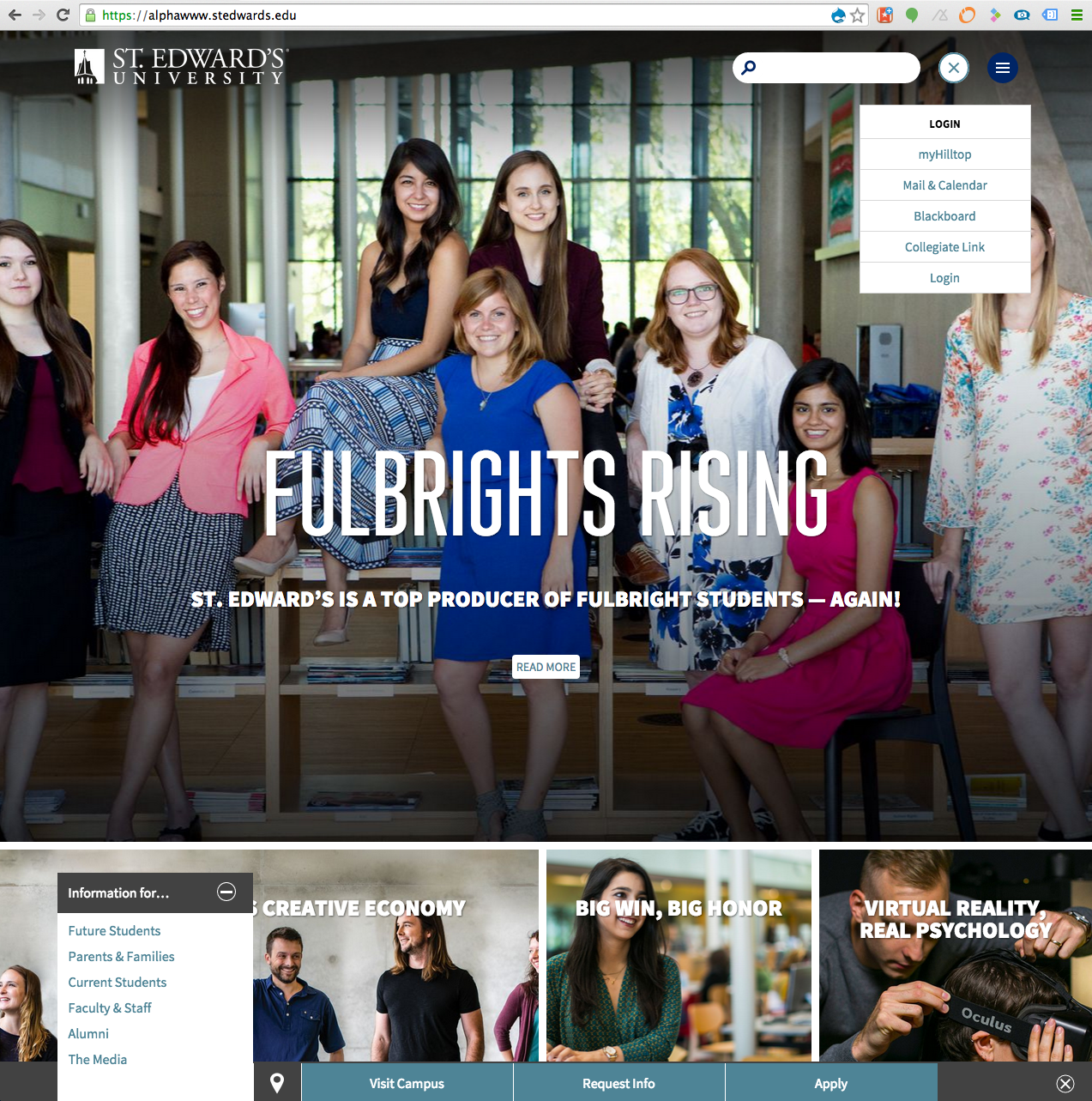 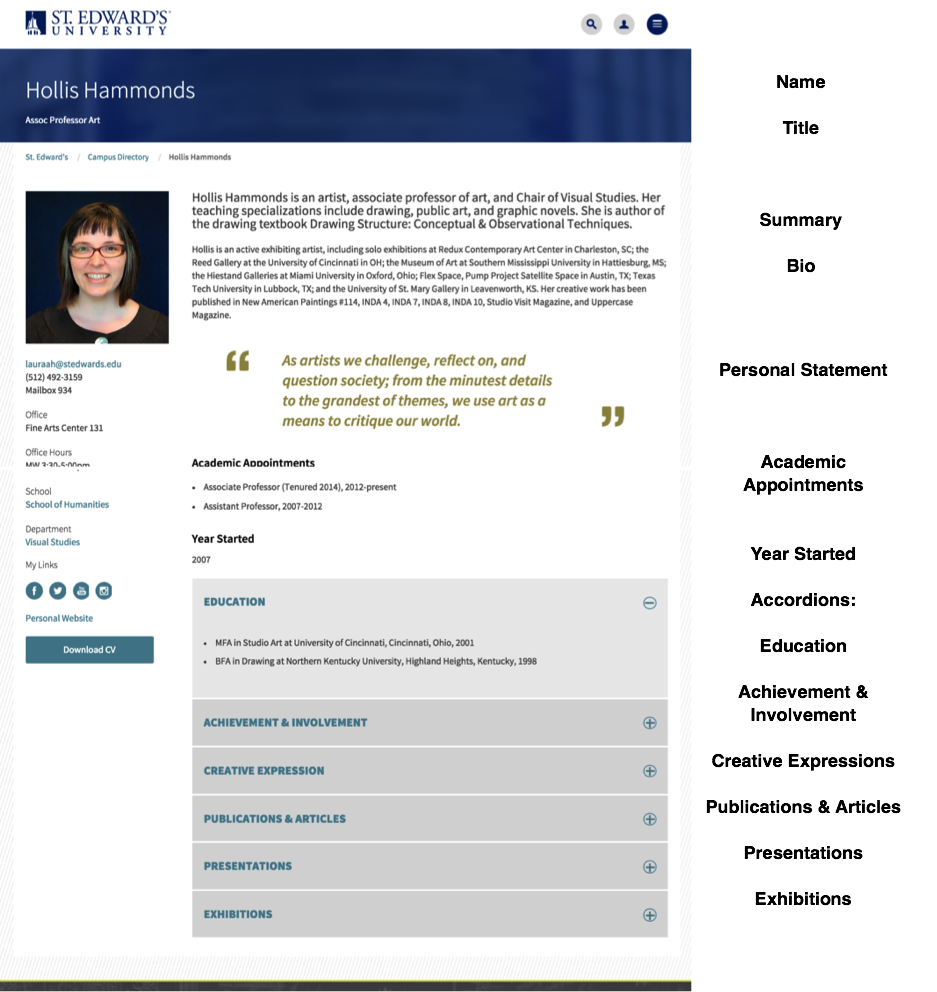 1. Visit the Campus Directory. Type in the URL directly, or...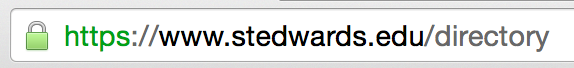 ...using the hamburger menu (upper right corner), and click on Campus Directory (located under the Quick Links).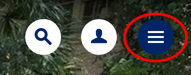 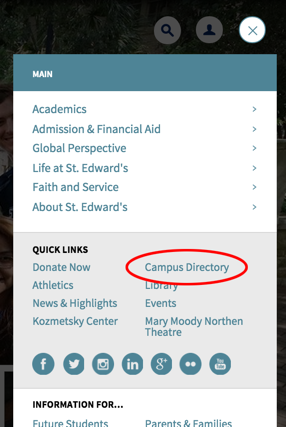 2. Search for your name in the search field
 (use your first and/or last name) and then click “Search Directory”.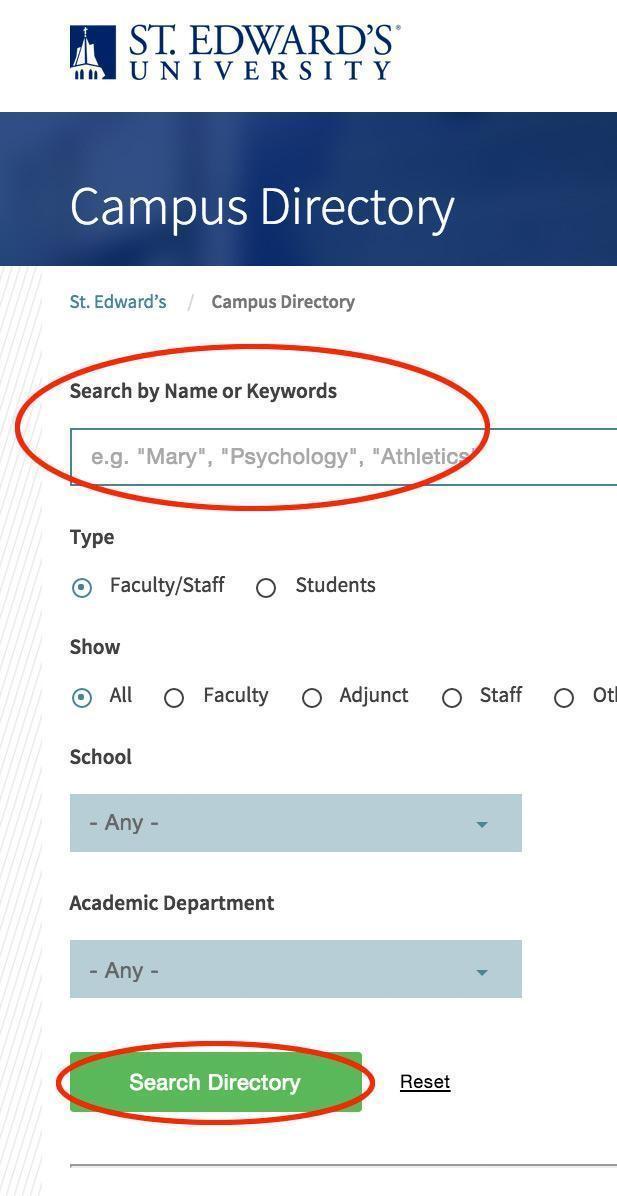 3. Locate your name in the results and click on your name to visit your profile page.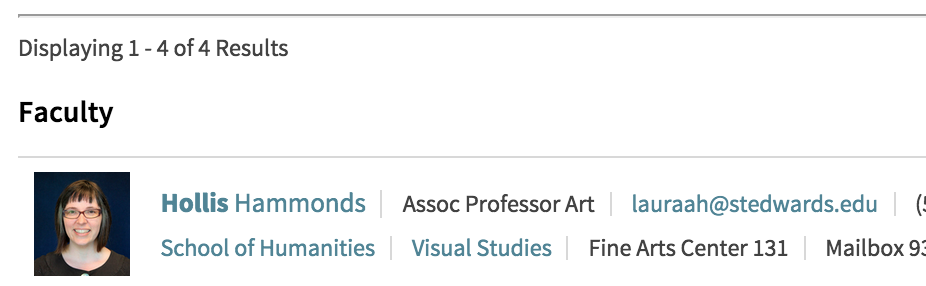 “Public” View: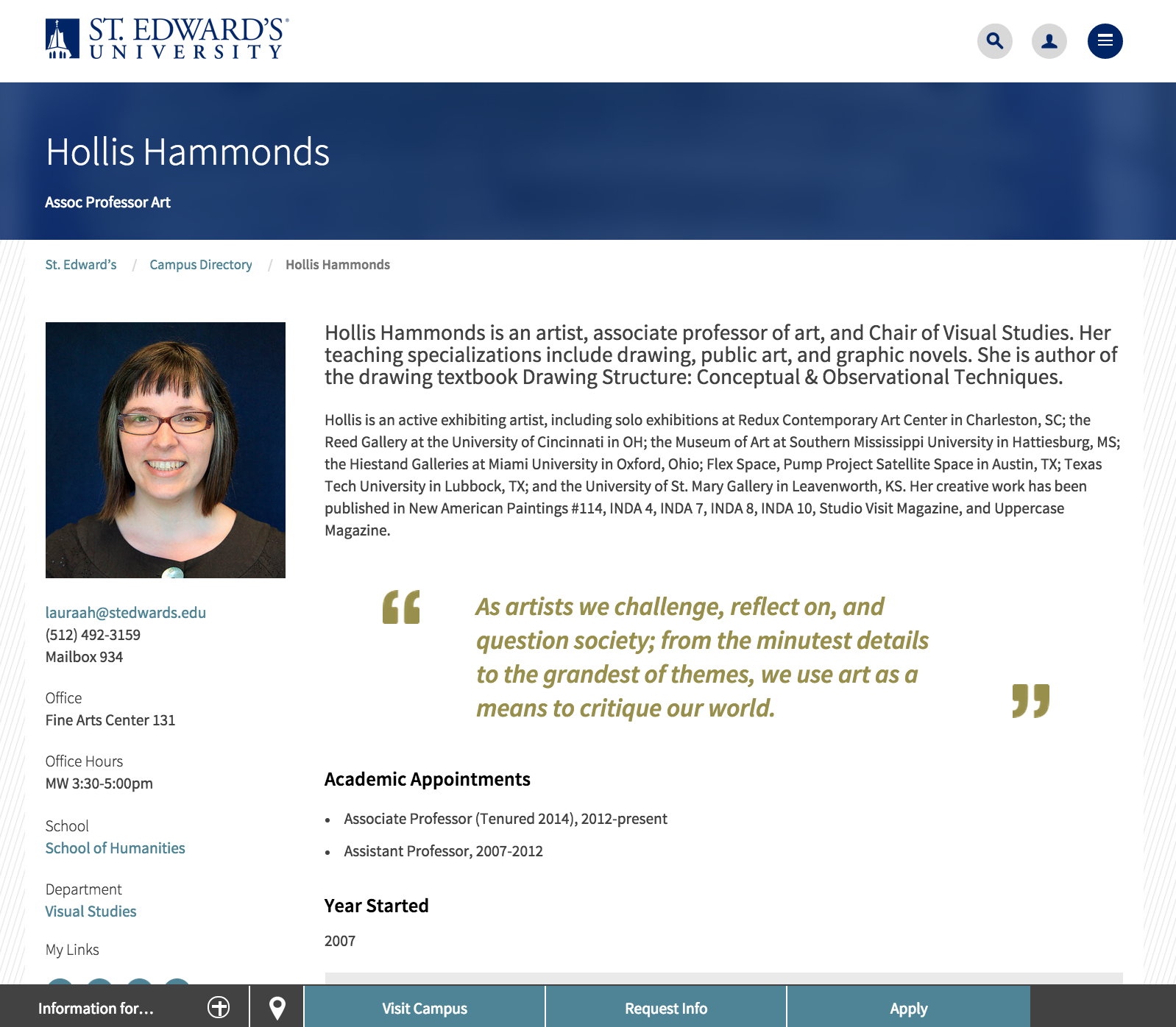 “Edit” View: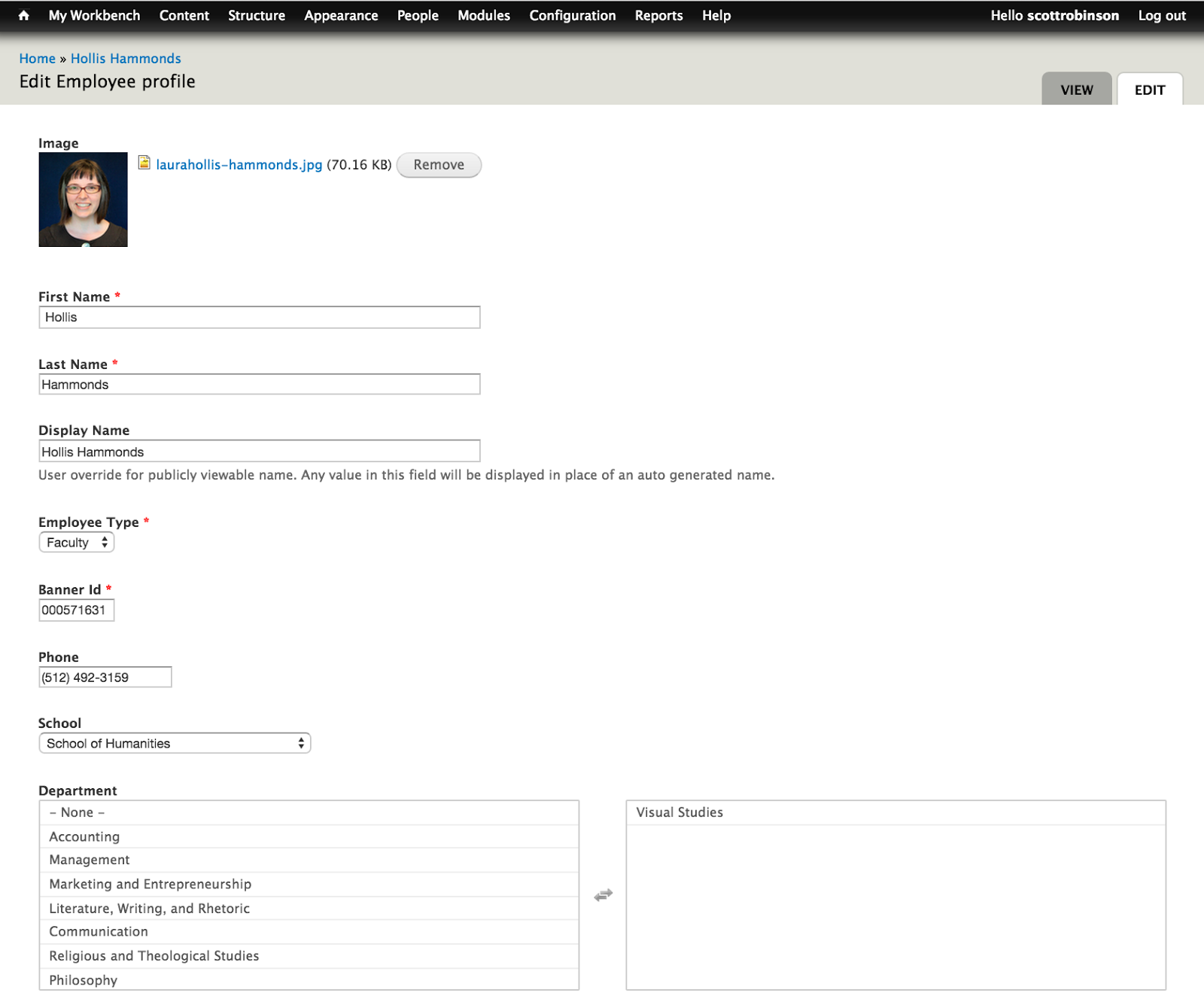 1. Visit https://www.stedwards.edu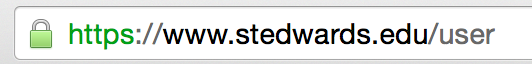 2. Click on the User Menu and then click on Log In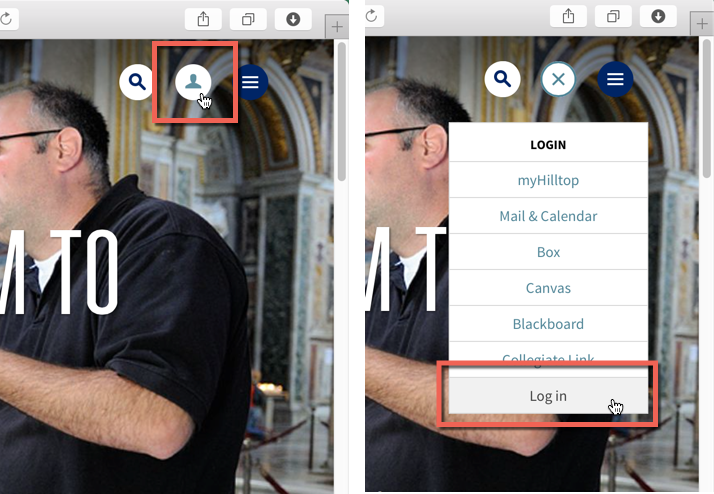 3. Log in using your St. Edward’s username and  password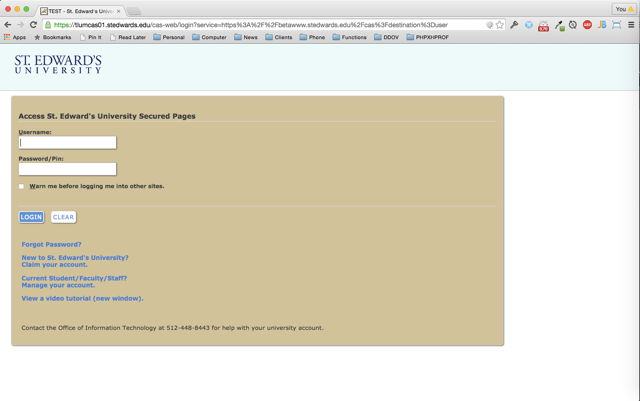 4. Click on the User Menu and then click on My Profile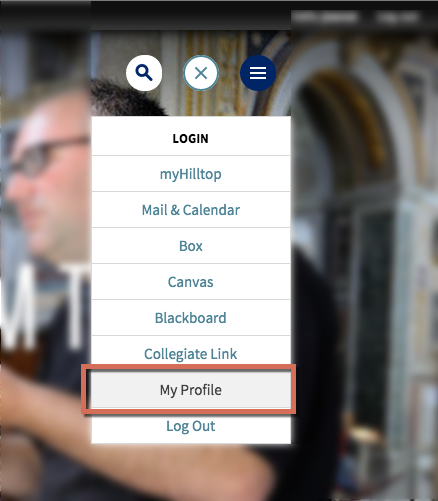 5. Just above the breadcrumb navigation, click “Edit” button.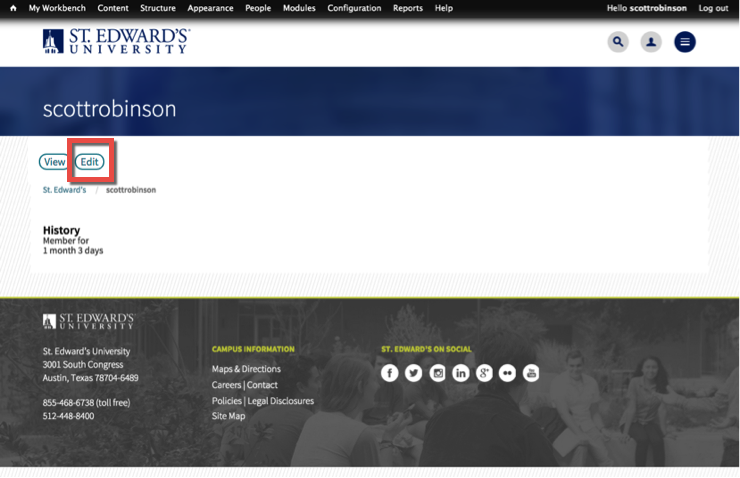 6. You will see your profile and the fields that you can edit. Scroll down to the area you wish to edit and modify the information.7. FINAL STEP: Click SAVE**IMPORTANT: Unless the save button is clicked, your edits will not be saved and your work will be lost.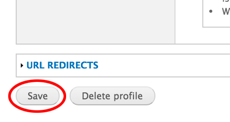 